Развитие чувства ритма у детей 1,5—3 лет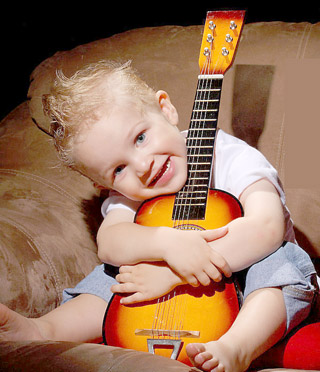 Консультация для родителей Как проявляется чувство ритма у малыша?Равномерными танцевальными или игровыми движениями под музыку.Развитие чувства музыкального ритма, начавшись в раннем возрасте, продолжается, пока ребёнок занимается музыкой.Какие виды занятий развивает чувство ритма?Формированию и развитию чувства ритма способствуют различные виды музыкальной деятельности: упражнения утренней гимнастики, повторяющиеся игровые и танцевальные движения, игра на детских музыкальных инструментах (бубны, барабаны, погремушки), пение.С чего начинать?Массаж с пением можно проводить уже с первого месяца жизни; гимнастику с пением — со второго месяца; выстукивание «в такт» (метрическая пульсация) фонограмме или пению с помощью взрослого различными видами звучащих жестов (хлопки, шлепки, притопы), а также на шумовых и детских музыкальных инструментах — с четвёртого-пятого месяцев жизни.Какие использовать упражнения?